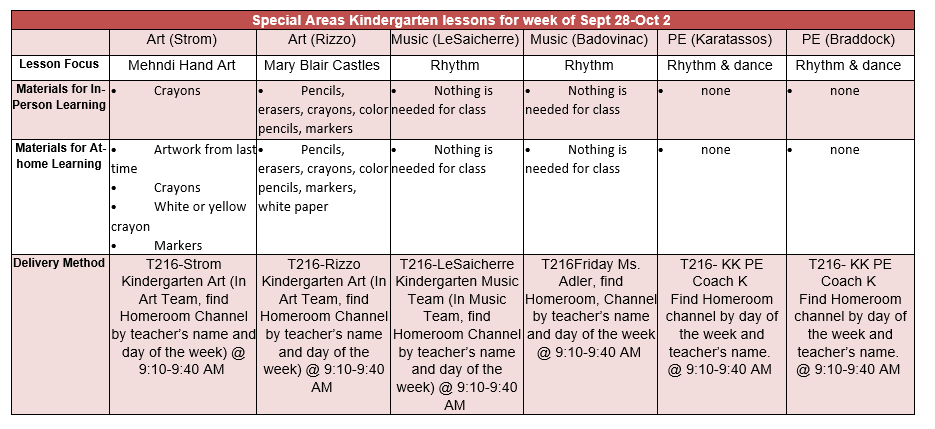 Week of : September 28, 2020Grade Level: KindergartenPYP Unit and Central Idea: Who We Are- Roles and responsibilities help us make connections.PYP Unit and Central Idea: Who We Are- Roles and responsibilities help us make connections.Prioritized Standards Addressed This Week:Math MGSEK.CC.1 Count to 100 by ones and by tens.MGSEK.CC.4 Understand the relationship between numbers and quantities; connect counting to cardinality.MGSEK.CC.2 Count forward beginning from a given number within the known sequence (instead of having to begin at 1).Prioritized Standards Addressed This Week:Math MGSEK.CC.1 Count to 100 by ones and by tens.MGSEK.CC.4 Understand the relationship between numbers and quantities; connect counting to cardinality.MGSEK.CC.2 Count forward beginning from a given number within the known sequence (instead of having to begin at 1).Reading/ ELA ELAGSEKRL10: ELAGSEKRF3: Know and apply grade-level phonics and word analysis skills in decoding words. ELAGSEKRL1: With prompting and support, ask and answer questions about key details in a textReading/ ELA ELAGSEKRL10: ELAGSEKRF3: Know and apply grade-level phonics and word analysis skills in decoding words. ELAGSEKRL1: With prompting and support, ask and answer questions about key details in a textScience/ Social Studies    SSKE1 Describe the work that people do such as: police officer, fire fighter, soldier, mail carrier, farmer, doctor, teacher, etc. SSKCG1 Demonstrate an understanding of good citizenship. a. Explain how rules are made and why. b. Explain why rules should be followed.Science/ Social Studies    SSKE1 Describe the work that people do such as: police officer, fire fighter, soldier, mail carrier, farmer, doctor, teacher, etc. SSKCG1 Demonstrate an understanding of good citizenship. a. Explain how rules are made and why. b. Explain why rules should be followed. Asterisk & Highlighted items will be graded                   Lessons Highlighted in blue will be Synchronous Lessons (Live in Teams)                                                       Synchronous – Live    Asynchronous – Not live Asterisk & Highlighted items will be graded                   Lessons Highlighted in blue will be Synchronous Lessons (Live in Teams)                                                       Synchronous – Live    Asynchronous – Not liveMONDAYTUESDAYWEDNESDAYTHURSDAYFRIDAYStudent Login/Morning Meeting (SEL)8:15 a.m.Focus LessonsSynchronous- Share ScreenHeards Ferry LiveMorning MeetingFocus LessonsSynchronous- Share ScreenHeards Ferry LiveMorning MeetingFocus LessonsSynchronous- Share Screen Heards Ferry LiveMrs. Marshall- Read AloudFocus LessonsSynchronous- Share Screen Heards Ferry LiveMorning MeetingFocus LessonsSynchronous- Share Screen Heards Ferry LiveMorning MeetingAnnounce student of the week for next weekMath 8:30 a.m.Synchronous- Share ScreenWhole Group Math/CalendarSynchronous- Share ScreenWhole Group Math/CalendarNo synchronous component today. Find the activity below and complete the assignment.Counting StrategiesVideo/activitySynchronous- Share ScreenWarm-Up-Count by 10’s to 100 and count to 40 by 1’sSynchronous- Share ScreenWarm-Up-Count by 10’s to 100 and count to 40 by 1’sMath 8:30 a.m.Student Independent PracticeIn Seesaw, find the activity below. Watch the instructional video and complete the assignment.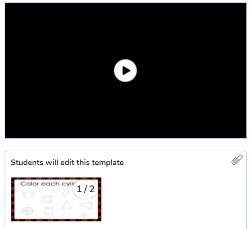 Student Independent PracticeIn Seesaw, complete the assessment below. You can help students with the technology component and reading any words only. 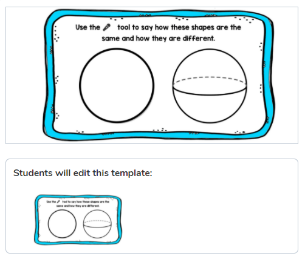 Student Independent PracticeIn Seesaw, find the activity below. Watch the instructional video and complete the assignment.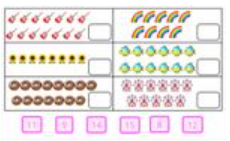 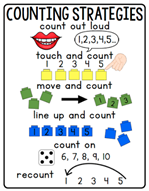 Student Independent PracticeOn Seesaw, listen to the story Ten Black Dots. Then, drag the black dots and use the drawing tool to make your own picture.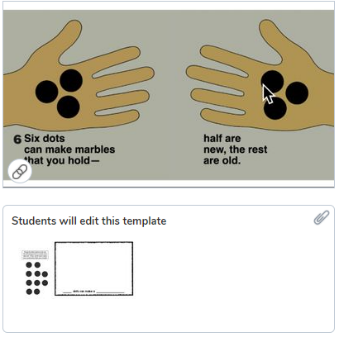 Student Independent PracticeIn Seesaw, find the activity below. Watch the instructional video and complete the assignment.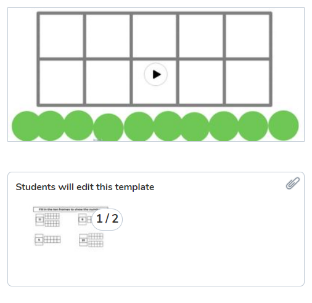 Specials9:10am PE with Coach K Specials will now be conducted in Teams instead of Seesaw. When you join your specials team, find and click on the channel with our day and class name on it.If you have any assignments to turn in, you will continue to submit them via Seesaw.No specials day- Go Noodle, Iready reading and/or math, catch up on/begin independent practice, EPIC books, etc.PE with Coach K Specials will now be conducted in Teams instead of Seesaw. When you join your specials team, find and click on the channel with our day and class name on it.If you have any assignments to turn in, you will continue to submit them via Seesaw.Music with Mrs. LeSaicherreSpecials will now be conducted in Teams instead of Seesaw. When you join your specials team, find and click on the channel with our day and class name on it.If you have any assignments to turn in, you will continue to submit them via Seesaw.Art with Mrs. StromSpecials will now be conducted in Teams instead of Seesaw. When you join your specials team, find and click on the channel with our day and class name on it.If you have any assignments to turn in, you will continue to submit them via Seesaw.Reading/ELA11:15 a.m.Synchronous- Share ScreenSynchronous- Share ScreenNo synchronous component today. Find the activity below and complete the assignment.Synchronous- Share ScreenSynchronous- Share ScreenReading/ELA11:15 a.m.Student Independent PracticeReadingListen to the story “The Carrot Seed” read aloud.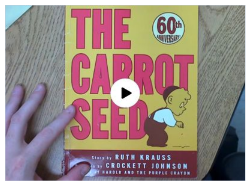 Listen to the instructional video on “ Pointing To and Reading Some Words and complete the activity.” c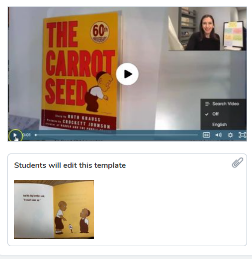 PhonicsThe Letter J On Seesaw, watch the video lesson. Then, circle the lowercase letter j that is written correctly on the lines. After, draw a picture of something that begins with the letter Jj.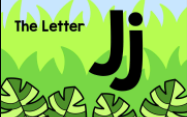 Student Independent PracticeReadingOn Seesaw, watch the celebration video and complete the activity.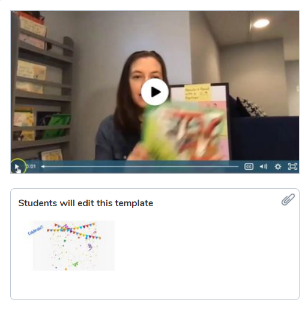 PhonicsLetter JOn Seesaw, watch the video lesson. Then, practice writing the letter J and circle the pictures that begin with J.Student Independent PracticeStudent Independent PracticeWritingOn Seesaw, watch the celebration video and complete the activity.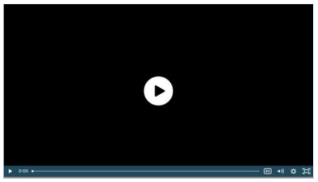 PhonicsLetter KOn Seesaw, watch the video lesson on letter K. Then, drag the vowels to complete the diagram.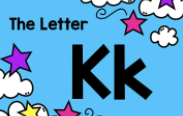 Student Independent PracticeWritingOn Seesaw, watch the celebration video and complete the activity.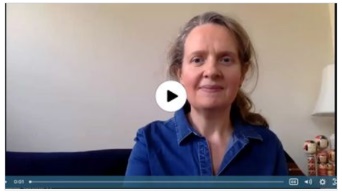 PhonicsLetter kOn Seesaw, watch the video lesson. Then, use the diagram to complete the words. Use the drawing tool to write the letter. 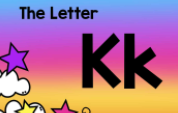 Student Independent PracticePhonicsBlending boardListen to the pre-recorded lesson and then record yourself blending 3-5 words.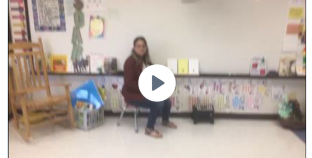 Social Studies /Science11:45 a.m.Focused LessonNo synchronous component Please watch the video on Seesaw and complete the assignmentFocused LessonNo synchronous component Please watch the video on Seesaw and complete the assignment Focused LessonNo synchronous component Please watch the video on Seesaw and complete the assignmentFocused LessonNo synchronous component Please watch the video on Seesaw and complete the assignmentFocused LessonNo synchronous component Please watch the video on Seesaw and complete the assignmentSocial Studies /Science11:45 a.m.Student Independent PracticeHall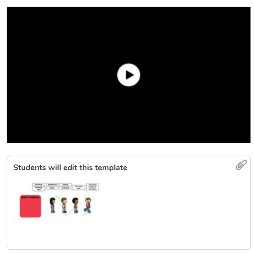 Student Independent PracticeBathroom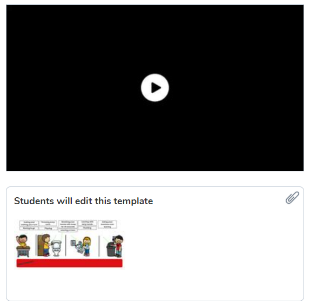 Student Independent PracticeCafeteria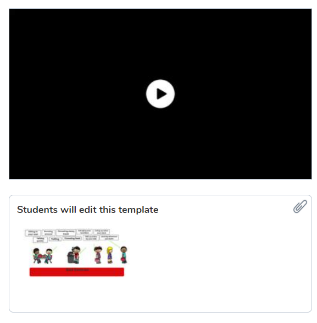 Student Independent Practice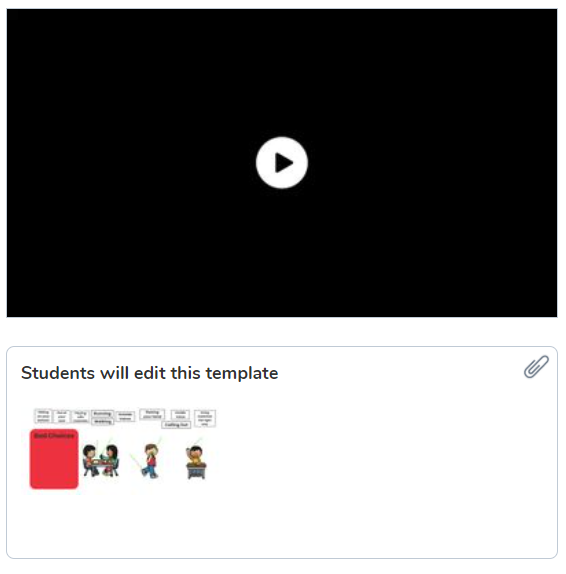 Student Independent PracticeExpectations Review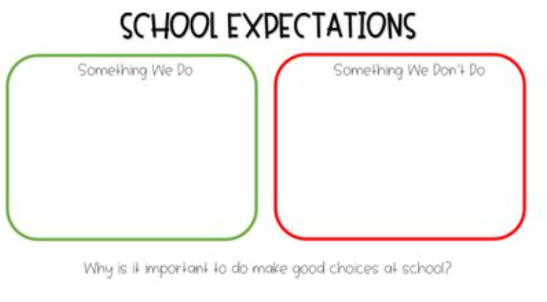  Independent Work Time 12:00-12:45Finish any Seesaw workIready mathFinish any Seesaw workIready readingFinish any Seesaw workIready mathFinish any Seesaw workIready readingFinish any Seesaw workIready mathDue Dates All Independent practice activities will be due Friday October 16th. All Independent practice activities will be due Friday October 16th.All Independent practice activities will be due Friday October 16th.All Independent practice activities will be due Friday October 16th.All Independent practice activities will be due Friday October 16th.